Organisateur : COMITE DES FETES DE VERYAdresse : 55270 VERYATTESTATION - INSCRIPTION VIDE-GRENIERS                           Personne physiquese déroulant le Dimanche 04 août 2024 à VéryJe soussigné(e),Nom : ………………………………………….……. Prénom … ……..………………………………………….Né(e) le ……………………..…………à Département : ……..……. Ville : ……………………………………Adresse : ………………………………………………………………..………………………………….………CP …………….. Ville ………………………….………………………………………………………………..Tél. ……………………………. Email : …………………………………………………………………………Titulaire de la pièce d’identité N° ………...…………………………………..…………..Délivrée le ……………………..………..…… par …………………………..…………N° immatriculation de mon véhicule : …………………………………………………….………………...Déclare sur l’honneur :- de ne pas être commerçant (e)- de ne vendre que des objets personnels et usagés (Article L 310-2 du Code de commerce)- de non-participation à 2 autres manifestations de même nature au cours de l’année civile. (Article R321-9 du Code pénal)PASSAGE PAR LE STAND ACCUEIL OBLIGATOIRE AVANT INSTALLATIONFait à ………………………………… le ………………………………..…………SignatureNombre de mètres :…………….		Emplacement : ………………Attestation devant être remis à l’organisateur qui le joindra au registre pour remise au Maire de la Commune d’organisationOrganisateur : COMITE DES FETES DE VERYAdresse : 55270 VéryATTESTATION - INSCRIPTION VIDE-GRENIERS                           Personne moralese déroulant le Dimanche 064août 2024 à VéryJe soussigné(e),Nom : ………………………………………….……. Prénom ………..………………………………………….Représentant la Société/Association/., (Raison sociale) : …………………………………………………………….N° de registre du commerce/des métiers : ……………………………………….. de ……………………………..dont le siège est au (adresse): ………………………………………………………………………………………………..ayant la fonction de : …………………………………………………………… dans la personne morale.Adresse du représentant : ……………………………………………………..………………………………….………CP …………….. Ville ………………………….………………………………………………………………..Tél. ……………………………. Email : …………………………………………………………………………Titulaire de la pièce d’identité N° ………...…………….………………………..…………..Délivrée le ……………………..………..…… par …………………………..…………….N° immatriculation de mon véhicule : …………………………………………………….………………...Déclare sur l’honneur :- Etre soumis au régime de l’article L 310-2 du Code de commerce.- Tenir un registre d’inventaire, prescrit pour les objets mobiliers usagés (Article 321-7 du Code pénal)PASSAGE PAR LE STAND ACCUEIL OBLIGATOIRE AVANT INSTALLATIONFait à ………………………………… le ………………………………..…………SignatureNombre de mètres :……………..			Emplacement :……………………Attestation devant être remis à l’organisateur qui le joindra au registre pour remise au Maire de la Commune d’organisation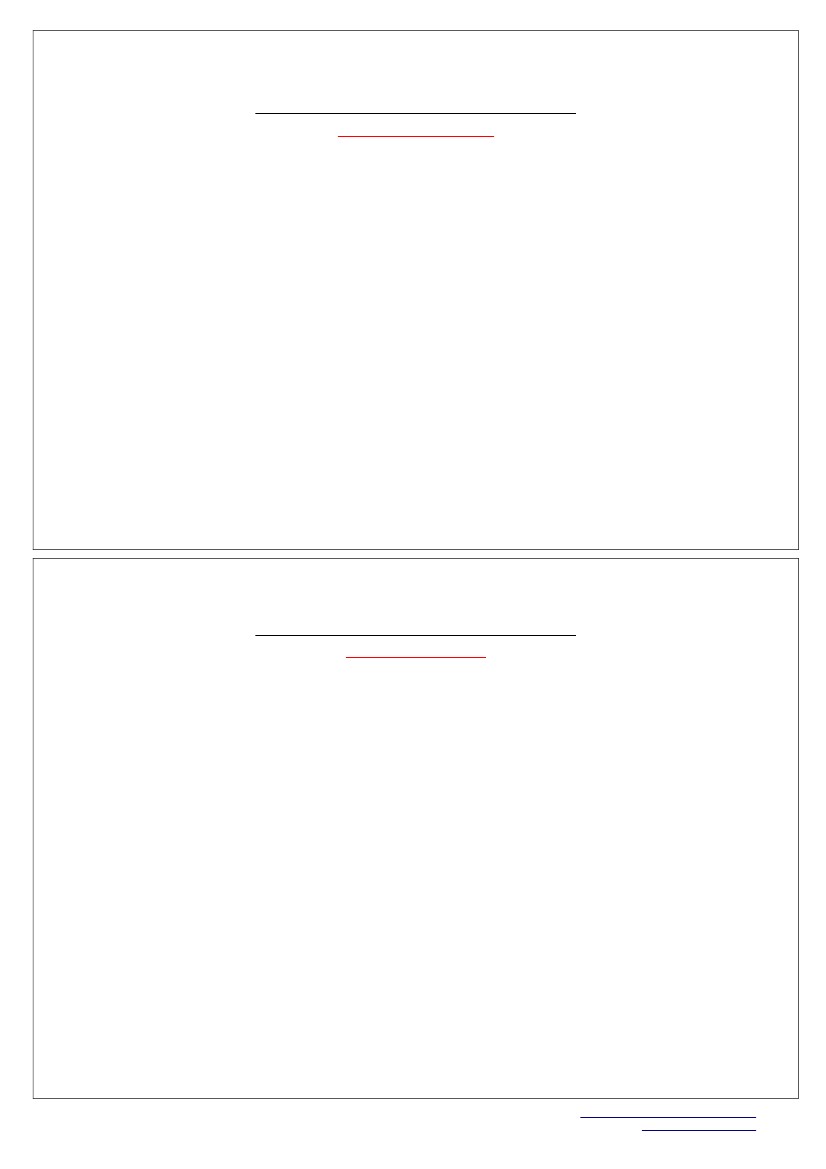 